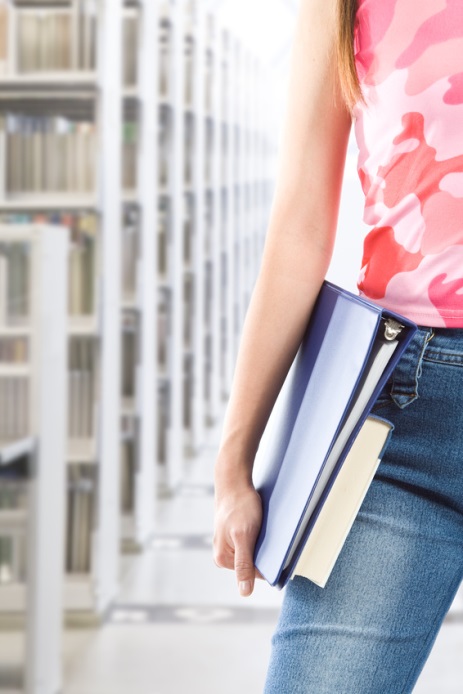 Learning that contributes to ongoing improvement and expansion in employee and company operations and outcomesManaging own learningContributing to the learning community at the workplaceUsing a range of mediums to learn – mentoring, peer support, networking, IT and coursesApplying learning to technical issues (e.g. learning about products) and people issues (e.g. interpersonal and cultural aspects of work)Having enthusiasm for ongoing learningBeing willing to learn in any setting – on and off the jobBeing open to new ideas and techniquesBeing prepared to invest time and effort in learning new skillsAcknowledging the need to learn in order to accommodate change